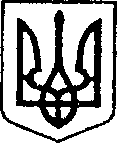                                                                                                 УКРАЇНАЧЕРНІГІВСЬКА ОБЛАСТЬН І Ж И Н С Ь К А    М І С Ь К А    Р А Д А37 сесія VII скликанняР І Ш Е Н Н Явід  13 квітня  2018 р.	       м. Ніжин	                       №  45-37/2018	У відповідності до ст. 25, 26, 42, 59, 73  Закону України «Про місцеве самоврядування в Україні», на  виконання  статті 7 Закону України "Про засади державної регуляторної політики у сфері господарської діяльності" щодо планування діяльності з підготовки проектів регуляторних актів, Регламенту Ніжинської міської ради Чернігівської області, затвердженого рішенням Ніжинської міської ради Чернігівської області від 24 листопада 2015 року №1-2/2015 (із змінами), розглянувши пропозиції відділу юридично-кадрового забезпечення виконавчого комітету Ніжинської міської ради,  Ніжинська міська  рада  вирішила:Внести зміни до додатку до рішення Ніжинської міської ради від 06.12.2017 № 10-32/2017 "Про затвердження плану діяльності з підготовки проектів регуляторних актів на 2018 рік» та доповнити його пунктом 9, який викласти у наступній редакції:2. Начальнику відділу земельних відносин виконавчого комітету Ніжинської міської ради Місан В.М. забезпечити оприлюднення даного рішення на офіційному сайті Ніжинської міської ради, відповідно до вимог чинного законодавства, протягом 5-ти робочих днів з дня його прийняття.3. Контроль за виконанням даного рішення покласти на постійну комісію Ніжинської міської ради з питань земельних відносин, будівництва, архітектури, інвестиційного розвитку міста та децентралізації (голова комісії Деркач А.П.).       Міський голова                            					   А.В. ЛінникПро внесення змін до додатку до рішення Ніжинської міської ради від 06 грудня 2017 р. № 10-32/2017 «Про затвердження плану діяльності з підготовки проектів регуляторних актів на 2018 рік» №п/пВид проектуНазва проектуЦіль прийняттяСтрок підготовкиРозробник проекту9Рішення міської радиПро затвердження  форми типового договору оренди земліприведення у відповідність до норм чинного законодавства України та удосконалення форми договору оренди землі в м. Ніжиніпротягом 2018 рокуВідділ земельних відносин